Муниципальное автономное общеобразовательное учреждение «Волотовская средняя школа»Проект: «Мое школьное пространство»Номинация : «Пространство детских инициатив»Тема:«Физическое развитие детей- инвалидов и детей с ОВЗ»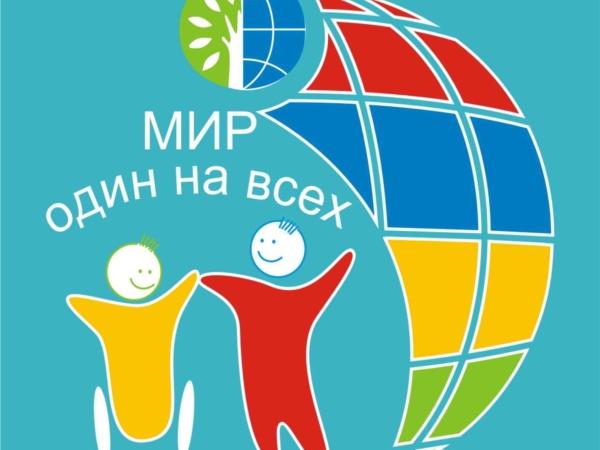 Автор проекта: Резанова Анна, обучающаяся 7б класса МАОУ ВСШ1.Актуальность. Проблема. Причина.Дети с ограниченными возможностями здоровья (далее – ОВЗ), в особенности дети-инвалиды, наиболее уязвимая часть населения, нуждающаяся в особой социальной поддержке государства. Одна из приоритетных целей социальной политики России – модернизация образования в направлении доступности и качества для всех категорий граждан с ОВЗ. С учетом роста популяции детей с ОВЗ, детей-инвалидов, особую значимость приобретает задача их интеграции в социум, и образовательные организации первыми начинают решать эти проблемы.Сегодня ни у кого не вызывает сомнений значимость роли, которуюиграет образование в процессе социальной интеграции детей с ОВЗ и детей-инвалидов. Организация получения образования обучающимися сограниченными возможностями здоровья предусмотрена в новомФедеральном законе № 273-ФЗ «Об образовании в Российской Федерации»(Глава 11, Статья 79).Специальные федеральные государственные образовательныестандарты для детей с ограниченными возможностями здоровьярассматриваются как неотъемлемая часть федеральных государственныхстандартов общего образования. Такой подход согласуется с ДекларациейООН о правах ребенка и Конституцией РФ, гарантирующей всем детям правона обязательное и бесплатное среднее образование. Устанавливаяфедеральные государственные образовательные стандарты, КонституцияРоссии поддерживает развитие различных форм образования исамообразования (ст. 43 Конституции РФ).Дети с ограниченными возможностями здоровья могут реализоватьсвой потенциал лишь при условии вовремя начатого и адекватноорганизованного обучения и воспитания - удовлетворения как общих снормально развивающимися детьми, так и их особых образовательныхпотребностей, заданных характером нарушения их развития.Создание системы специальных условий обучения и воспитанияпредусмотрено в новом Федеральном законе № 273-ФЗ «Об образовании вРоссийской Федерации» (Глава 11, Статья 79).В соответствии с Конституцией Российской Федерации и Законом «Обобразовании» все дети, несмотря на свои физические, интеллектуальные,этнические, социальные и иные особенности, должны быть включены вобщую систему образования, воспитываться вместе со своими сверстниками.Образование детей с ОВЗ предусматривает создание для нихпсихологически комфортной коррекционно-развивающей образовательнойсреды, обеспечивающей адекватные условия и равные с здоровыми детьмивозможности для получения образования в пределах образовательныхстандартов, лечение и оздоровление, воспитание; для их самореализации исоциализации через включение в разные виды социально значимой итворческой деятельности.В настоящее время наша школа реализует проект. «Мое школьное пространство»Он предусматривает создание условий для совместного обучения детей-инвалидов и детей с ОВЗ. Это один из главных ориентиров доступной среды,чтобы дети с ограниченными возможностями здоровья не отличались в правах и возможностях от нормы.Цель проекта: Создание оптимальных условий для физического развития и укрепления здоровья детей с ОВЗ, взаимодействия и равноправного общения между здоровыми детьми, детьми-инвалидами и детьми с ОВЗ, возможность ранней социальной адаптации детей-инвалидов и детей с ОВЗ.Основные задачи проекта:1. Изучить возможности для занятий спортом и физической культурой для детей-инвалидов и детьми с ОВЗ, проживающих в Волотовском округе.2.Составить перечень необходимого оборудования, спортивного инвентаря для универсальной спортивной комнаты;3.Разработать проект универсальной спортивной комнаты;4.Реализовать план по организации универсальной спортивной комнаты.Организационные:1. Включение в доступное открытое образовательное пространстводетей с ОВЗ.2. Создание доступной среды для детей - инвалидов и детей с ОВЗ,предусматривающей комфортные условия для обучения, воспитания иразвития обучающихся.3. Материально-техническое оснащение школы оборудованием,необходимым для адаптации и реабилитации обучающихся.4. Адаптация зон оказания услуг, школьных помещений ипримыкающих территорий.Педагогические:1. Вовлечение детей с ограниченными возможностями здоровья,учащихся с особыми образовательными потребностями в образовательный ивоспитательный процесс.2. Разработка индивидуальных программ (образовательных маршрутов)для детей с особенностями в развитии.3. Применение современных технологий, методов, приемов, форморганизации учебной работы, а также адаптация содержания учебногоматериала, выделение необходимого и достаточного для освоения ребенком сОВЗ, адаптация имеющихся или разработка необходимых учебных идидактических материалов и др. с учетом возможностей и потребностейобучающихся.4. Создание условий для адаптации детей с ОВЗ в обществе,организация уроков, внеучебных и внеклассных мероприятий, направленныхна раскрытие творческого потенциала каждого ребенка, реализацию егопотребности в самовыражении.Социальные:1. Формирование активной поведенческой установки у детей с ОВЗ сцелью утверждения их в обществе.2. Изменение отношения учащихся к людям с ОВЗ через вовлечение ихв мероприятия, проводимые в школе.3. Развитие социального партнерства с организациями и учреждениями,защищающими права людей с ОВЗ.4. Получение и приобретение детьми с ОВЗ знаний, умений и навыков,необходимых им для продолжения обучения, профессиональной ориентации и адаптации в обществе.Проект«Мое школьное пространство» строится на следующих принципах:-Принцип коррекционно-компенсирующей направленностиобразования предполагает построение образовательного процесса сиспользованием сохранных анализаторов, функций и системорганизма ребенка с ограниченными возможностями здоровья.- Принцип социально-адаптирующей направленности образования:коррекцию и компенсацию недостатков развития ребенка сограниченными возможностями здоровья следует рассматривать некак самоцель, а как средство обеспечения его максимально возможнойсамостоятельности и независимости.- Принцип осознанности мыслительной деятельностипредполагает, что ребенок с ограниченными возможностями здоровьяосознает совершаемую им мыслительную деятельность (умеетрефлексировать). Осознанность мыслительной деятельностипроявляется в возможности выразить в слове или других символах(графиках, схемах, моделях) не только ее результат, но и способы, спомощью которых этот результат был получен. Только осознанностьмыслительного процесса обеспечивает его управляемость, контроль заходом мысли, выявление и исправление ошибок и нарушений впротекании мыслительных операций и умственных действий.- Принцип первоочередного формирования основных (базовых)мыслительных операций и важнейших интеллектуальных умений,составляющие ядро любой познавательной деятельности человека,требует, чтобы специальные коррекционные занятия были направленына обучение ребенка с нарушением зрения выполнять основныемыслительные операции с понятиями (анализ, сопоставление иобъединение по сходным признакам, обобщение и установление разныхвидов логических связей и т.п.). Эти базовые мыслительные операции иинтеллектуальные умения, являясь универсальными способамивыполнения мыслительной деятельности, составляют основу длярассуждений и умозаключений, представляющих собой сложныецеленаправленные акты мышления.- Принцип постепенности предполагает плавный переход отпростых знаний, операций, умений к более сложным. Каждый типзаданий и упражнений программ должен служить подготовкой длявыполнения следующего, более сложного.- Принцип индивидуализации означает, что каждому ученикутребуется постепенное предъявление заданий, по мере их усложнения.- Принцип деятельностного подхода к специальному коррекционному образованию требует при организации специальныхкоррекционных занятий опираться на предметно-практическуюдеятельность ребенка с нарушением зрения.Ресурсы проектаКадровое обеспечение – характеристика необходимой квалификации кадров педагогов (в области общей и специальной педагогики), а также кадров, осуществляющих психолого-педагогическое сопровождение ребенка с ОВЗ в системе общего образования. Члены педагогического коллектива нашей школы прошли курсы повышения квалификации для работ с детьми ОВЗМатериально-техническое обеспечение – общие характеристикиинфраструктуры общего и специального образования, включая параметры информационно-образовательной среды. Материально-техническое обеспечение образования детей с ОВЗ должно отвечать не только общим, но и особым образовательным потребностям группы детей с ОВЗ в целом и каждой категории в отдельности. В связи с этим в структуре материально-технического обеспечения должно быть:- организация пространства, в котором обучается ребенок с ОВЗ;- организация временного режима обучения;- организация рабочего места ребенка с ОВЗ;-технические средства обучения для каждой категории детей с ОВЗ(включая специализированные компьютерные инструменты обучения,ориентированные на удовлетворение особых образовательных потребностей);- специальные учебники, рабочие тетради и дидактические материалы, отвечающие особым образовательным потребностям детей на каждой ступени образования.Временные: 2023-2024,2024-25 уч. года.Информационные: обмен опытом с педагогами коррекционныхобразовательных учреждений.Содержание проекта1 Диагностико - коррекционное, психолого - педагогическое и медико - социальное сопровождение обучающихся с ОВЗ, исходя из реальных возможностей образовательного учреждения. 2023-24 , 2024-25  уч.г.2 Специальные условия для обучения и воспитания детей:- специально оборудованные учебные места;- специализированное реабилитационное, медицинскоеоборудование, комплекс БОС;- сенсорная комната;- кабинеты специалистов.3 Адаптация территории, прилегающей к зданию и вход вздание:- оборудована кнопка вызова у входа на территорию-2023 г.- выделение цветом краевых ступеней лестничного марша открытой лестницы-2023г.- покраска дверных наличников или краев дверного полотна и ручек в отличные от дверного полотна в контрастные цвета-2024 г.4 Адаптация путей движения внутри здания:- произведена укладка тактильных напольных указателейперед спуском/подъемом на лестницах-2023г.- произведена укладка цветной нескользящей тактильной ленты на краевые ступени лестничных маршев-2023г.- установлены поручни направляющие на межэтажных лестницах с двух сторон-2024г.- установлены поручни вдоль стен здания -2024г.- покраска дверных наличников или краев дверного полотна и ручек в отличные от дверного полотна вконтрастные цвета-2024г.- размещение тактильных лент .направляющих пути (путей) движения в здании -2023г.5 Адаптация зоны целевого назначения здания:- дооборудован пандус-2024г.6 Адаптация системы информации на объекте:- размещены пиктограммы, характеризующие доступность санитарных комнат- 2023г.- продублированы информирующие обозначения учебных и прочих помещений внутри здания рельефными знаками-2024г.- проведена маркировка, предупреждающая о препятствии входа (выхода) в здание - 2023г.- комплексные тактильные таблички для обозначения учебныхи прочих помещений внутри здания-2024г.- тактильные наклейки с информацией об этаже на перилах(поручня)-2024г.-тактильные мнемосхемы- 2023г.7 Создание «Аллеи ароматов»:- разработка и выполнение оформления аллеи-2025г.- подборка некоторых пахучих растений-2025г.- разработка и оформление дорожки в аллее-2026г.8 Создание «Тактильной тропы»:-основа – деревянный каркас.-2025г.- предполагаемая наполняемость: песок, земля,щебень, доски, трава, асфальтная крошка, тротуарная плитка(наиболее часто встречающиеся вповседневной жизни).-2025г.9 Подготовка тифлокоментария к массовым мероприятиям.-Соответственно графику мероприятийС целью преодоления отклонений в физическом развитии и двигательной сфере организованно важно отметить, каждый ребёнок имеет свой темп, динамику развития, разные возможности в усвоении нового материала, и поэтому обучение должно быть индивидуально ориентированным. Стратегия и тактика коррекционно – педагогической работы выстраивается с учётом «личной ситуации» отдельно взятого ученика. Установление «стартового уровня» развития позволяет его регулировать и прицельно воздействовать на формирование таких процессов, которые в этом в большей мере нуждаются, выбирать адекватные педагогические технологии, прослеживать динамику истановление формируемых функций.Ожидаемые конечные результаты реализации проекта:1. Привлечение к повышению мотивации и регулярным занятиям адаптивной физической культурой и спортом детей ОВЗ и детей-инвалидов2.Улучшение состояния здоровья детей с ОВЗ и детей-инвалидов за счет повышения доступности и качества занятий физической культурой и спортом, предупреждения заболеваний3. Социальную адаптацию и интеграцию детей – инвалидов и детей с ОВЗ в школе, в социуме;4.  Реализацию прав детей-инвалидов, детей с ОВЗ, что будет способствовать их полноценному участию в жизни общества;5. Увеличение числа детей, занимающихся общей физической подготовкой;6. Пропаганду здорового образа жизни, профилактику безнадзорности, вредных привычек в молодежной среде;7. Возможность у детей- инвалидов, детей с ОВЗ из детских садов заниматься физической подготовкой.8.Создание условий, обеспечивающих доступность образования длядетей с ОВЗ. 9.Создание системы комплексной помощи детям с ОВЗ, а также родителям, испытывающим трудности в воспитании и обучении детей в рамках муниципального образования для снижения уровня тревожности, приобретение коммуникативных навыков.10. Внедрение новых коррекционных педагогических технологий ипрограмм работы с детьми с ограниченными возможностями здоровья,детьми-инвалидами. 11.Приобретение детьми с ОВЗ навыков для продолжения обучения,профессиональной ориентации и  адаптации в обществе.По результатам реализации Проекта будет планироваться дальнейшая работа с целевой аудиторией.1.Планируется освещение в средствах массовой информации как в анонсах, так и в опубликовании результатов реализации Проекта.2.Далее будет продолжена работа с целевой аудиторий на основании разработанных методик и посредством необходимого оборудования.3.В целом проект является устойчивым, востребованным и финансово-реализуемымРуководитель проекта:
 Илларионова Татьяна Васильевна, учитель ОБЖ по структурному подразделению Центра  цифрового и гуманитарного профилей «Точка роста» при МАОУ ВСШПриложение № 1 Презентация